William F. CookSeptember 15, 1870 – November 26, 1940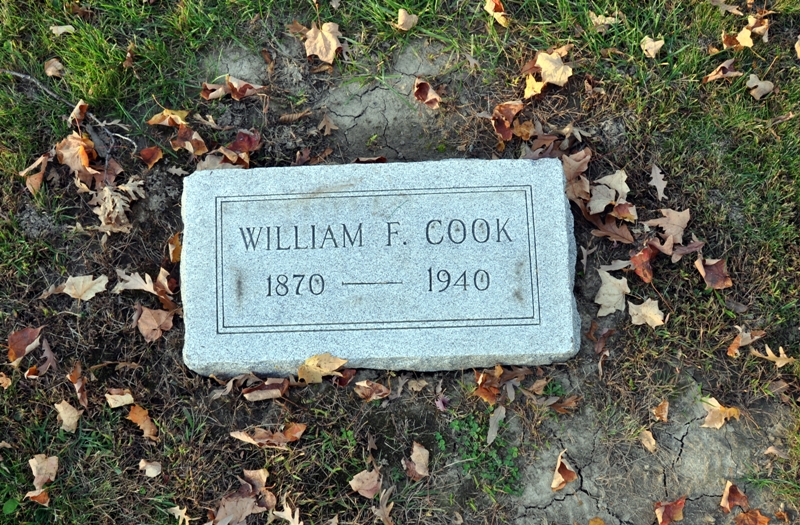 Photo by Deb CurryObit from Karin King
DEATH CLAIMS WILLIAM COOK
Native of Decatur Dies This Morning after Extended Illness

   William F. Cook, 64, died this morning at 3:25 o'clock, at the home of his brother-in-law, Harlo Mann in Root Township. He had been ill for one year and had been bedfast for the past three months. The deceased was born in Decatur September 15, 1870, the son of Coat and Mary Bartling-Cook. He was never married.
   Surviving are two brothers, Charles A. of Washington township and David of Root township; two sisters, Mrs. Edith Singleton of Albion and Mrs. Ida Fisher of Paw Paw, Michigan. A sister, Mrs. Harlo Mann, died three weeks ago.
   Funeral services will be held Thursday afternoon at 3 o'clock at the Zwick funeral home, with Rev. R. W. Graham officiating. Burial will be in the Decatur Cemetery.Adams County Historical Society Scrapbook1940-1941a Scrapbook, image 12 Handwritten date: Tuesday, November 26, 1940